Oxford Bibliographies OnlineThis resource provides annotated bibliographies on a variety of topics within five broad subject areas; Atlantic History, Education, Music, Psychology and Public Health.   The bibliographies include a range of sources from Reference works, books, journals, data sets and textbooks that have been peer reviewed by scholars in the field.   You can select one of the five subject areas to search or search across all five subjects at once.    For example, if you search for slavery in the Atlantic History category you get a list of 213 different topics relating to slavery, with each topic providing a bibliography of sources.   For each source listed in the bibliography there is a link to see if Drake has access to this source in print or online, or if you would need to request it on ILL.  The list of sources for each topic is updated to reflect current scholarship.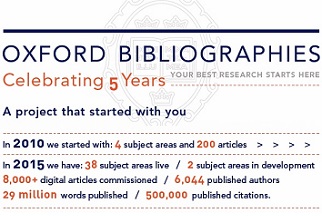 